RÉORGANISATION DU MARCHÉ HEBDOMADAIRE :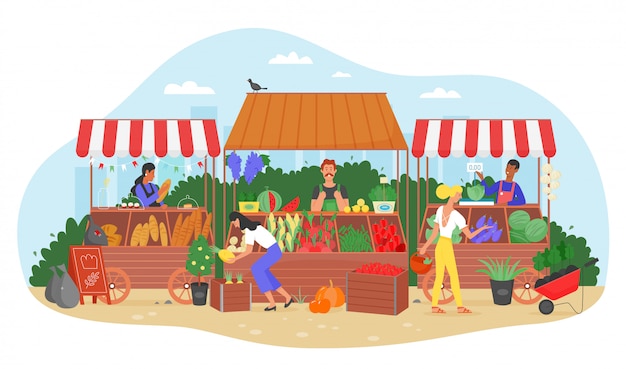 Tous les jeudis :-Charcutière-Poissonnier-MaraicherTous les 1er jeudis du mois :-La volaillère-Le fromagerTous les 15 jours :-Le marchand de beignetsA partir du mois de Novembre le Beach-break proposera tous les jeudis des plats cuisinés et des churros !!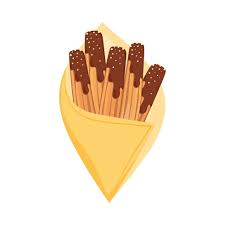 